MÉDICOS NACIONALESNombre del curso de especialización médica en: ____________________________________________________________Nombre del aspirante: _________________________________________________________________________________                             		Apellido paterno		Apellido materno			Nombre(s)                     Teléfono fijo: ________________   Teléfono móvil:_________________  Correo electrónico: ________________________Talla de bata requerida: ______________________Es importante que todas las copias que presente sean LEGIBLESMÉDICOS EXTRANJEROSNombre del curso de especialización médica en: __________________________________________________Nombre del aspirante: _______________________________________________________________________                             		Apellido paterno		Apellido materno			Nombre(s)                     Teléfono fijo: ____________   Teléfono móvil:_____________  Correo electrónico: __________________Talla de bata requerida: ______________________Es importante que todas las copias que presente sean LEGIBLES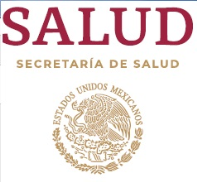 DIRECCIÓN DE EDUCACIÓN EN SALUDSUBDIRECCIÓN DE EDUCACIÓN MÉDICASERVICIO DE EDUCACIÓN MÉDICA DE POSGRADODOCUMENTOS QUE DEBERÁ ENTREGAR EL ASPIRANTE PARA LOS TRÁMITES DE CURSOS DE ESPECIALIZACIÓN MÉDICA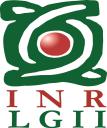 DOCUMENTACIÓNOriginalCopiaOriginal de la Constancia de Médico Seleccionado por la Comisión Interinstitucional para la Formación de los Recursos Humanos para la Salud. (C.I.F.R.H.S)14Copia CERTIFICADA de la constancia de médico seleccionado C.I.F.R.H.S. (para Cirugía Plástica y Reconstructiva y para Reumatología)14Acta de nacimiento1Título profesional de médico cirujano (constancia de trámite en caso de no tenerlo)1Cédula profesional de médico cirujano (constancia de trámite en caso de no tenerlo)1Acta de examen profesional1Currículum actualizado con copias de constancias, fecha de elaboración y firma (sin engargolar)1Certificado de estudios completo de la licenciatura1Constancia del Examen de Competencia Académica (ECA) de la UNAM aprobado (en caso de tener un promedio de calificaciones inferior a 8.0 en la licenciatura)1Constancia de terminación de internado de pregrado1Constancia de terminación de servicio social1Acreditación del idioma inglés expedida por su universidad 1Constancia de acreditación del examen de inglés para residencias médicas de la ENALLT de la UNAM (egresados de universidades con inglés no avalado por la UNAM)1Credencial de elector INE 1CURP (formato actualizado).1Constancia de Situación Fiscal (RFC) 1Fotografías recientes tamaño infantil a color de frente (vestimenta formal)4Carta de motivos dirigida al Titular de la  Dirección de Educación en Salud, con atención al profesor titular del curso.11DIRECCIÓN DE EDUCACIÓN EN SALUDSUBDIRECCIÓN DE EDUCACIÓN MÉDICASERVICIO DE EDUCACIÓN MÉDICA DE POSGRADODOCUMENTOS QUE DEBERÁ ENTREGAR EL ASPIRANTE PARA LOS TRÁMITES DE CURSOS DE ESPECIALIZACIÓN MÉDICA DOCUMENTACIÓNOriginalCopiaOriginal de la Constancia de Médico Seleccionado por la Comisión Interinstitucional para la Formación de los Recursos Humanos para la Salud. (C.I.F.R.H.S)14Copia CERTIFICADA de la Constancia de Médico Seleccionado C.I.F.R.H.S. (extranjeros seleccionados para ingresar a Reumatología que realizaron la especialidad de medicina interna en México)14Original del acta de nacimiento legalizada por el cónsul de México en el país de origen o apostillada, o copia fotostática con la legalización original del cónsul de México en el país de origen.1Copia del título profesional de médico cirujano con apostille original o legalizado por el cónsul de México en el país de origen.1Cédula profesional de médico cirujano (constancia de trámite en caso de no tenerlo)1Acta de examen profesional1Currículum actualizado con copias de constancias, fecha de elaboración y firma (sin engargolar)1Original del certificado de estudios completo de la licenciatura de médico cirujano (calificaciones) apostillado o legalizado por el cónsul de México en el país de origen.1Constancia del Examen de Competencia Académica (ECA) de la UNAM aprobado 1Constancia de terminación de internado de pregrado1Constancia de terminación de servicio social1Constancia de acreditación del examen de inglés para residencias médicas de la ENALLT de la UNAM aprobado.1Visa de estudiante otorgada por la Embajada de México en su país1Residencia Temporal como estudiante otorgada por Migración1CURP 1Carta Beca11Seguro de Gastos Médicos Mayores con cobertura para México1Fotografías recientes tamaño infantil a color de frente (vestimenta formal)4Carta de motivos dirigida al Titular de la  Dirección de Educación en Salud, con atención al profesor titular del curso.11